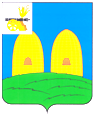 СОВЕТ ДЕПУТАТОВОСТЕРСКОГО СЕЛЬСКОГО ПОСЕЛЕНИЯРОСЛАВЛЬСКОГО РАЙОНА СМОЛЕНСКОЙ ОБЛАСТИРЕШЕНИЕот 24 декабря  2019                                                                                 №31 Об утверждении Положения о порядке назначения и выплаты пенсии за выслугу лет лицам, замещавшим муниципальные должности, должности муниципальной службы (муниципальные должности муниципальной службы) в органах местного самоуправления муниципального образования Остерского сельского поселения Рославльского района Смоленской областиВ соответствии с Федеральным законом от 02.03.2007 № 25-ФЗ «О муниципальной службе в Российской Федерации», областным законом от 29.11.2007 № 121-з «О пенсии за выслугу лет, выплачиваемой лицам, замещавшим муниципальные должности, должности муниципальной службы (муниципальные должности муниципальной службы) в Смоленской области», в целях обеспечения защиты социальных прав лиц, замещавших муниципальные должности, должности муниципальной службы (муниципальные должности муниципальной службы) в органах местного самоуправления муниципального образования Остерского сельского поселения Рославльского района, Совет депутатов Остерского сельского поселения Рославльского района Смоленской областиРЕШИЛ:1. Утвердить прилагаемое Положение о порядке назначения и выплаты пенсии за выслугу лет лицам, замещавшим муниципальные должности, должности муниципальной службы (муниципальные должности муниципальной службы) в органах местного самоуправления муниципального образования Остерского сельского поселения Рославльского района Смоленской области.2. Признать утратившими силу:- решение Совета депутатов Остерского сельского поселения Рославльского района Смоленской области от 17.12.2010 № 16 «Об утверждении Положения о порядке назначения и выплаты пенсии за выслугу лет лицам, замещавшим муниципальные должности, должности муниципальной службы (муниципальные должности муниципальной службы) в органах местного самоуправления муниципального образования Остерского сельского поселения Рославльского района Смоленской области»;- решение Совета депутатов Остерского сельского поселения Рославльского района Смоленской области от 20.12.2012   №33 «О внесение изменений в Положение о порядке назначения и выплаты пенсии за выслугу лет лицам, замещавшим муниципальные должности, должности муниципальной службы (муниципальные должности муниципальной службы) в органах местного самоуправления муниципального образования Остерского сельского поселения Рославльского района Смоленской области, утвержденное решением Совета депутатов от 17.12.2010 № 16»;- решение Совета депутатов Остерского сельского поселения Рославльского района Смоленской области от 27.10.2014 № 28 «О внесении изменений в Положение о порядке назначения и выплаты пенсии за выслугу лет лицам, замещавшим муниципальные должности, должности муниципальной службы (муниципальные должности муниципальной службы) в органах местного самоуправления муниципального образования Остерского сельского поселения Рославльского района Смоленской области, утвержденное решением Совета депутатов от 17.12.2010 №16»;- решение Совета депутатов Остерского сельского поселения Рославльского района Смоленской области от 29.02.2016 № 5 «О внесении изменений в Положение о порядке назначения и выплаты пенсии за выслугу лет лицам, замещавшим муниципальные должности, должности муниципальной службы (муниципальные должности муниципальной службы) в органах местного самоуправления муниципального образования Остерского сельского поселения Рославльского района Смоленской области»;- решение Совета депутатов Остерского сельского поселения Рославльского района Смоленской области от 27.09.2018 № 21 «О внесении изменений в Положение о порядке назначения и выплаты пенсии за выслугу лет лицам, замещавшим муниципальные должности, должности муниципальной службы (муниципальные должности муниципальной службы) в органах местного самоуправления муниципального образования Остерского сельского поселения Рославльского района Смоленской области, утвержденное решением Совета депутатов от 17.12.2010 № 16»;- решение Совета депутатов Рославльского сельского поселения Рославльского района Смоленской области от 31.10.2008 № 14 «Об утверждении Положения о порядке назначения и выплаты пенсии за выслугу лет лицам, замещавшим муниципальные должности, должности муниципальной службы (муниципальные должности муниципальной службы) в органах местного самоуправления муниципального образования Рославльского сельского поселения Рославльского района Смоленской области»;- решение Совета депутатов Рославльского сельского поселения Рославльского района Смоленской области от 18.12.2012 № 26 «О внесение изменений в Положение о порядке назначения и выплаты пенсии за выслугу лет лицам, замещавшим муниципальные должности, должности муниципальной службы (муниципальные должности муниципальной службы) в органах местного самоуправления муниципального образования Рославльского сельского поселения Рославльского района Смоленской области, утвержденное решением Совета депутатов от 31.10.2008 № 14»;- решение Совета депутатов Рославльского сельского поселения Рославльского района Смоленской области от 29.02.2016 № 4 «О внесение изменений в Положение о порядке назначения и выплаты пенсии за выслугу лет лицам, замещавшим муниципальные должности, должности муниципальной службы (муниципальные должности муниципальной службы) в органах местного самоуправления муниципального образования Рославльского сельского поселения Рославльского района Смоленской области, утвержденное решением Совета депутатов от 31.10.2008 № 14»;- решение Совета депутатов Рославльского сельского поселения Рославльского района Смоленской области от 28.09.2018 № 19 «О внесение изменений в Положение о порядке назначения и выплаты пенсии за выслугу лет лицам, замещавшим муниципальные должности, должности муниципальной службы (муниципальные должности муниципальной службы) в органах местного самоуправления муниципального образования Рославльского сельского поселения Рославльского района Смоленской области, утвержденное решением Совета депутатов от 31.10.2008 № 14».            3. Настоящее решение подлежит официальному опубликованию в газете «Рославльская правда». 4. Настоящее решение вступает в силу с 1 января 2020 года.            5. Контроль исполнения настоящего решения возложить на депутатскую комиссию по бюджету, финансовой и налоговой политике, по вопросам муниципального имущества ( А.А.Миронова ).Глава муниципального образованияОстерского сельского поселенияРославльского района Смоленской области                              С.Г. Ананченков